НАЦИОНАЛЬНЫЙ ИССЛЕДОВАТЕЛЬСКИЙ ЯДЕРНЫЙ УНИВЕРСИТЕТ «МИФИ»Реферат на тему «Зеркальный мир с четырьмя поколениями фермионов»Студентка группы Т9-40Томс М.Д.Москва 2011ВведениеТерминами «зеркальная материя», «зеркальные частицы» и «зеркальный мир»  обозначают гипотетическии сектор частиц и взаимодеиствии, которые компенсируют зеркальную асимметрию слабых взаимодеиствии обычных частиц. Зеркальная материя рассматривается как возможная составляющая темной материи. Первыми гипотезу о существовании зеркальных партнеров обычным частицам выдвинули Ли и Янг в своей работе «Вопрос о сохранении равенства в слабых взаимодеиствиях» в 1956г. В 1957г экспериментально (опыт Ву) обнаружено нарушение Р-симметрии  в бета-распаде Co60.Чтобы сохранить инвариантность СР, Кобзарев, Померанчук и Окунь в своей работе «О возможности экспериментального обнаружения зеркальных частиц» в 1966г. постулируют существование зеркального мира. В статье показано, что зеркальные частицы не могут участвовать в обычных сильных и электромагнитных взаимодействиях; скрытый зеркальный сектор должен иметь свои сильное, слабое и электромагнитное взаимодействия. Несмотря на большое количество научных работ, вышедших с начала 90-х годов, зеркальныий мир все еще недостаточно изучен, и мы можем выдвигать различные гипотезы. [stil]Целью данной работы является рассмотрение гипотезы теневого мира [do etogo rech shla tolko o zerkamlnom, poyasnite]с четырьмя поколением лептонов. Построение моделиВ рамках теории хаотической инфляции[u vas net mechanisma inflyacii – tak i nado skazat], амплитуды обычных и зеркальных инфлатонов могут быть различны, что приводит к доменной структуре в распределении обычного и зеркального вещества. Если амплитуда обычных инфлатонов будет равна амплитуде зеркальных, то получим зекркальный и обычный миры, развивающиеся параллельно и одинаково[u vas raznye nabory chastits, tak chto nuzhny kakie-to predpolozheniya o temperature v obychnom i zerkalnom mire]. Одинаковое развитие зеркального мирас одним поколением лептонов[ ?] и обычного мира с тремяПредположим, что в нашем мире 3 поколения фермионов, а в зеркальном  мире четыре. Массы частиц первых трех поколений зеркального мира положим равными массам частиц нашего обычного мира, а массы частиц четвертого поколения будем считать ещё большими, чем третьего.  Также полагаем, что обычный мир и зеркальныи развиваются параллельно и абсолютно одинаково, оказывая воздействие друг на друга. [Nado sdelat predpolozhenie o baryosynthese – i v obychnom i v zerkalnom mire]	Известно, что соотношение концентрации n и p установилось в первую секунду нуклеосинтеза, а значит, с этого момента была предопределена концентрация гелия. Поэтому, целесообразно посмотреть было бы посмотреть то, как изменится концентрация гелия в случае семи поколений нейтрино[nado vyshe bylo skazat, chto u vas v zerkalnom mire 4-e neitrino tozhe legkoe. Krome togo, u vas esche est zerkalnyi foton i zerkalnye electrony i positrony]. 	Соотношение концентраций нейтронов и протонов определяется формулой:	где 		Это соотношение фиксируется при температуре закалки, а она равна:,	где G – гравитационная константа, GF – константа Ферми, K – статистический фактор, характеризующий плотность Вселенной. В этой формуле известны все величины, кроме К.	Формула для К выглядит следующим образом:	В нашем случае К равно:Из формулы для температуры закалки видно, что она изменится только за счет изменения К, тогда скорректируем формулу для соотношения числа нейтронов и протонов следующим образом:где К’ – рассчитанное значение, а , Получим:Отсюда получаем концентрацию He4:Полученная концентрация не попадает в рамки ограничении, наложенных экспериментом: 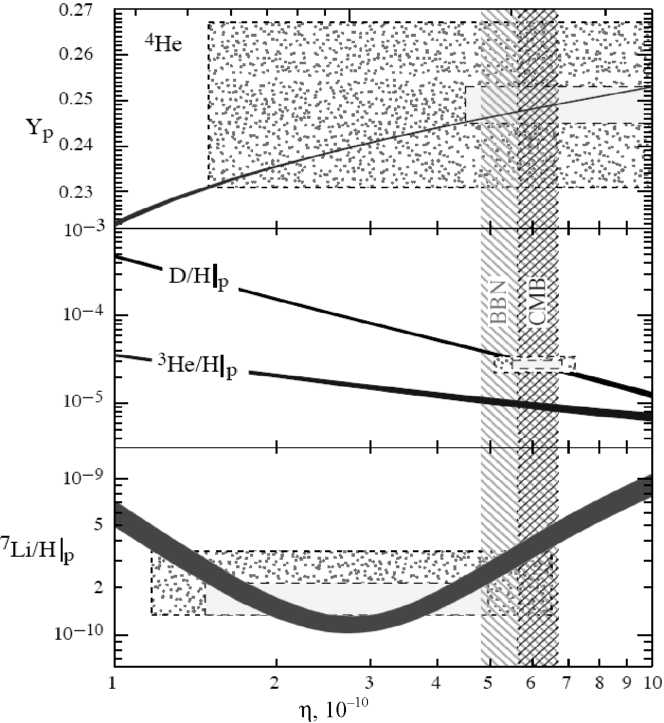 Таким образом показано, что при заданных условиях существование в зеркальном мире четырех поколений фермионов невозможно.ВыводыПри рассмотрении предполагаемого мира возникает следующее противоречие: существование четырех поколений фермионов в зеркальном мире запрещено экспериментальными данными при условии, что обычный и зеркальный мир развиваются параллельно и одинаково. Nado esche sdelat vyvody o vozmozhnosti ob’yasneniya fizicheskikh osnov sovremennoi kosmologii v vashei modeliСписок литературы[1] Ли, Янг «Вопрос сохранения симметрии в электрослабом взаимодействии», 1955г.[2] Wu C.S., Ambler E, Hayward R W, Hoppes D D, Hudson R P «Experimental test of parity conservation in beta decay» , 1957. [3] Блинников С.И., Хлопов М.Ю.
«О возможных проявлениях зеркальных частиц», 1982г. [4] Блинников С.И., Хлопов М.Ю.
«О возможных астрономических проявлениях нейтральных частиц», 1983г. [4] Емельянов В.М., Белоцкий К.М.
«Лекции по основам электрослабой модели и новой физике», Москва 2007г. [6] Хлопов М.Ю. «Основы космомикрофизики», изд Идиториал УРСС, 2004 [7]  Zurab Berezhiani, Luis Bento «Bariogenesis: The Lepton Leaking Mechanism», 2001г. It may be not necessary to put the title of paper in the Bibliography, but the Journal, volume and pages should be necessarily put